Individual Number (My Number) Report FormDate submitted (yyyy/mm/dd):I hereby submit the documents specified in 1 or 2 below to report my Individual Number.A copy of Individual Number Card (both sides)A copy of Individual Number Notification Card/certificate of residence with identification document(s)- - - - - - - - - - - - - - - - - - - - - - 【For Office Use Only】 - - - - - - - - - - - - - - - - - - - - - -Staff/Student ID No.NameAffiliation(School, department, division, etc.)NameAffiliation(School, department, division, etc.)Date of birth /       /Affiliation(School, department, division, etc.)Date of birth (yyyy/mm/dd)Employment start date/       //       //       //       //       //       //       //       /EmailEmployment start date(yyyy/mm/dd)(yyyy/mm/dd)(yyyy/mm/dd)(yyyy/mm/dd)(yyyy/mm/dd)(yyyy/mm/dd)(yyyy/mm/dd)(yyyy/mm/dd)Email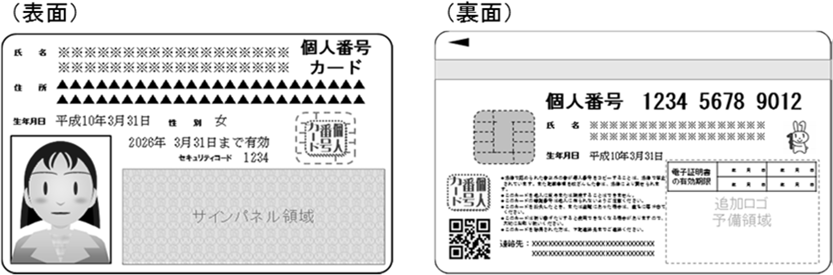 A copy of Individual Number Notification Card　（個人番号通知カード）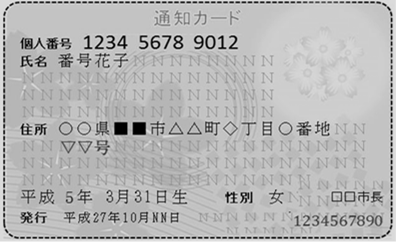 A copy of Individual Number Notification Card　（個人番号通知カード）OrA copy of certificate of residence showing your Individual Number       Example of certificate of residence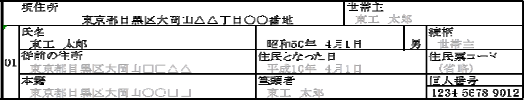 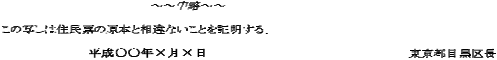 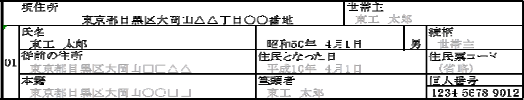 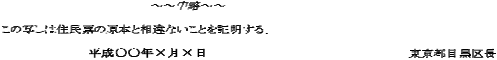 A copy of certificate of residence showing your Individual Number       Example of certificate of residenceNote: The Individual Number Notification Card was replaced by the Individual Number Notification Letter (個人番号通知書) on May 25, 2020 and is no longer being issued. If you only received a Notification Letter from your municipality, please provide a copy of your Individual Number Card or certificate of residence for verification.Note: The Individual Number Notification Card was replaced by the Individual Number Notification Letter (個人番号通知書) on May 25, 2020 and is no longer being issued. If you only received a Notification Letter from your municipality, please provide a copy of your Individual Number Card or certificate of residence for verification.Note: The Individual Number Notification Card was replaced by the Individual Number Notification Letter (個人番号通知書) on May 25, 2020 and is no longer being issued. If you only received a Notification Letter from your municipality, please provide a copy of your Individual Number Card or certificate of residence for verification.Note: The Individual Number Notification Card was replaced by the Individual Number Notification Letter (個人番号通知書) on May 25, 2020 and is no longer being issued. If you only received a Notification Letter from your municipality, please provide a copy of your Individual Number Card or certificate of residence for verification.Note: The Individual Number Notification Card was replaced by the Individual Number Notification Letter (個人番号通知書) on May 25, 2020 and is no longer being issued. If you only received a Notification Letter from your municipality, please provide a copy of your Individual Number Card or certificate of residence for verification.The above document must be accompanied by a copy of the identification document(s) below.The above document must be accompanied by a copy of the identification document(s) below.The above document must be accompanied by a copy of the identification document(s) below.The above document must be accompanied by a copy of the identification document(s) below.The above document must be accompanied by a copy of the identification document(s) below.One of the following photo IDsOne of the following photo IDsOrTwo of the following non-photo IDsTwo of the following non-photo IDsPassportResidence card Special Permanent Resident CertificateDriver’s licenseDriving history certificate Student ID (with photo and date of birth)Basic Resident Registration Card (with photo)Disability certificate OrHealth insurance cardCertificate of residenceWithholding tax statementPension bookFamily registerReceipt of tax or utility paymentBasic Resident Registration Card (without photo)Certificate of Child Rearing or Special Child Rearing allowance Certificate of seal impressionTokyo Tech staff ID is not acceptable as it shows neither address or date of birth.Tokyo Tech staff ID is not acceptable as it shows neither address or date of birth.Tokyo Tech staff ID is not acceptable as it shows neither address or date of birth.Tokyo Tech staff ID is not acceptable as it shows neither address or date of birth.Tokyo Tech staff ID is not acceptable as it shows neither address or date of birth.